杳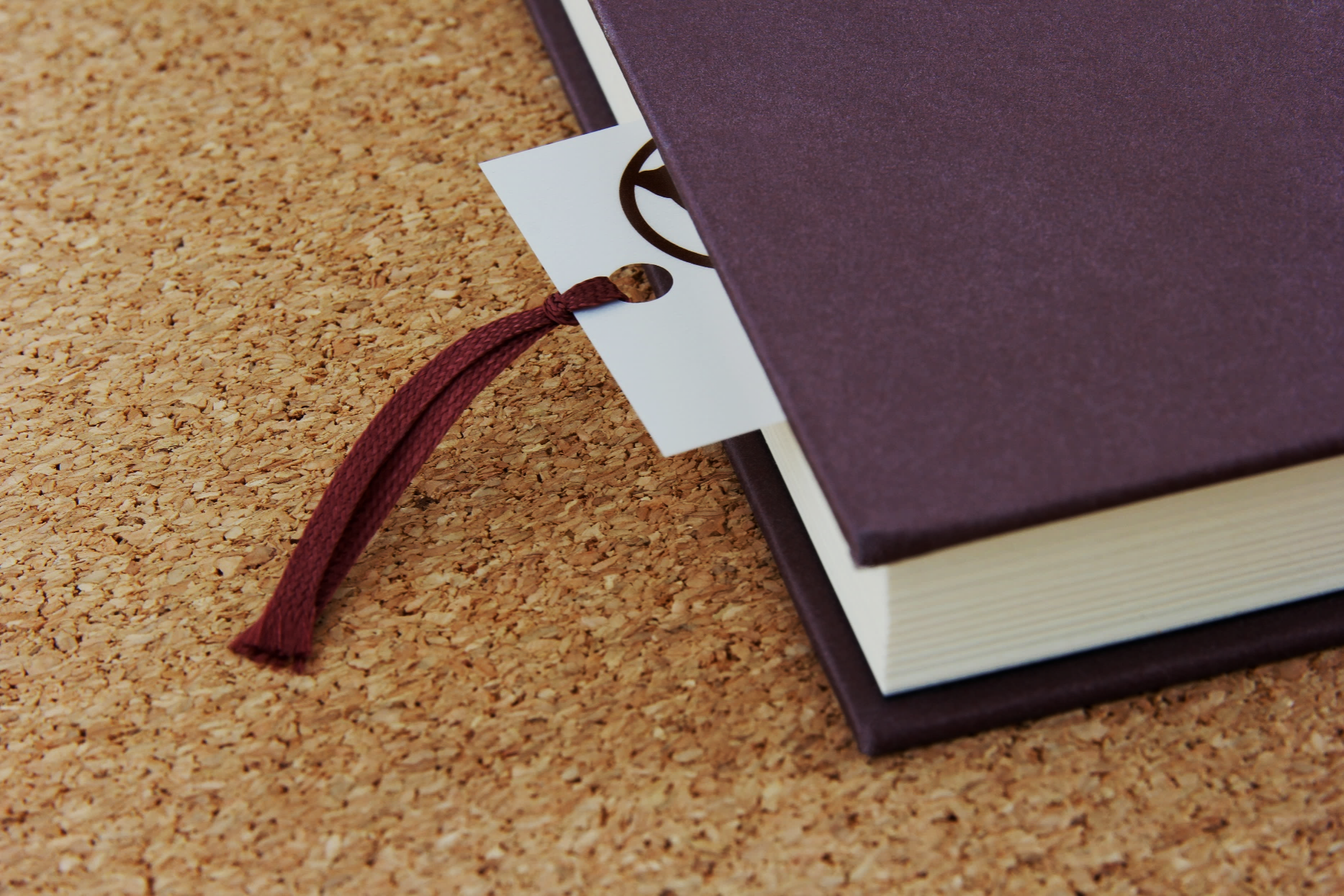 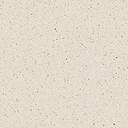 